嘉義縣政府暨所屬機關環境教育-「二尖山遇見『愛』~玉子」(未婚聯誼活動)行程表106年7月21日(星期五)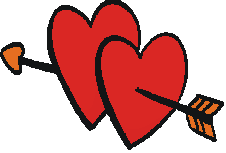 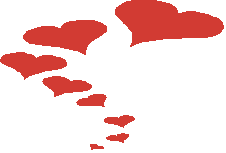 注意事項: 參加人員活動當日請著球鞋、褲裝，並自備毛巾、帽子、長袖上衣以防曬、防蚊，會暈車者請於出發前先行服用暈車藥(請自備)。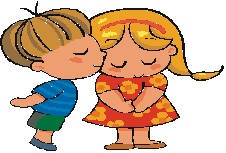 時間活動項目活動內容地點8：00-8：30友誼停靠站集合報到，分組本縣人力發展所(嘉義縣太保市祥和2路東段8號)8：30-10：40愛の大漩渦對號入座，幸福巴士啟動梅山36彎(中途太平看雲梯10分鐘)10：40-11：40愛的接力龍眼村二尖山健行梅山鄉龍眼村11：40-13：20愛力補給站山產美食饗宴二尖山下餐館13：30-15：00愛戀粘剔剔愛玉子diy、團康龍眼村活動中心15：00-15：50愛意大串燒現煮在地咖啡嚐鮮預見有緣的他/她龍興宮觀景平台16：00愛之旅圓滿賦歸